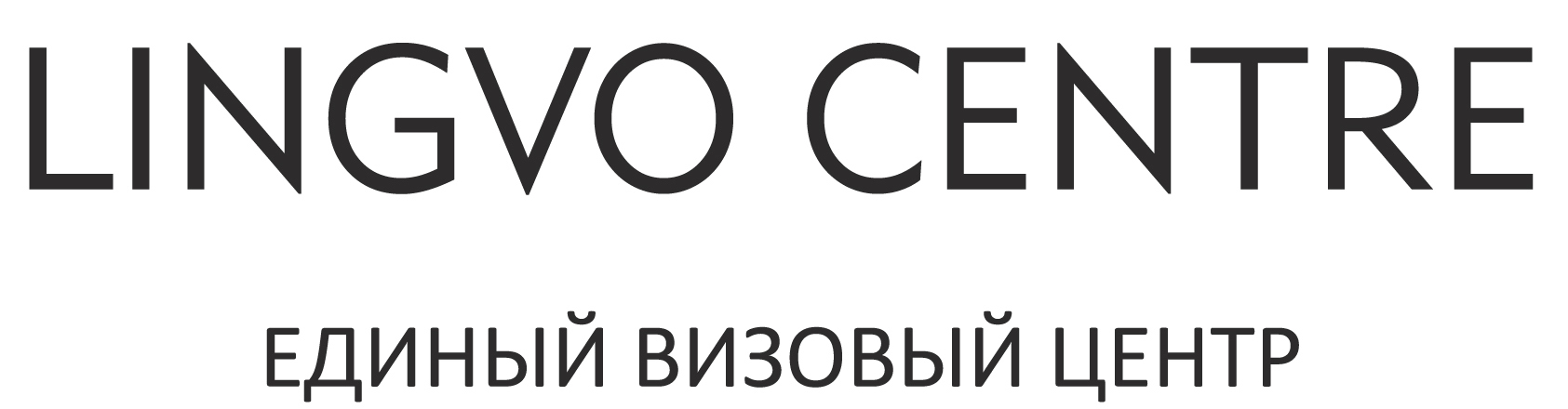 Опросный лист для шенгенской визы(заполняются все пункты)Страна:____________________________Период поездки: «____» __________20___ - «___»__________ 20____Ф.И.О.  _______________________________________________________________________________________Предыдущие фамилии: ____________________________________  Дата рождения ______________________	Семейное положение:                 неженат/незамужем ,            женат/замужем,           разведен/а ,         вдовец/вдова Место работы (учебы): __________________________________________________________________________Должность (род занятий): ________________________________________________________________________Адрес места работы (учебы):  __________________________________________________________________________________________________________________________________________________________________Рабочий телефон (учебы): ____________________________ Домашний адрес (адрес фактического проживания):  _______________________________________________________________________________________________________________________________________________Контактный телефон (мобильный): ________________________Email:______________________________Шенгенские визы за последние 3 года (страна и дата посещение):____________________________________	______________________________________________________________________________________________	Дата сдачи отпечатков пальцев для шенгенской визы (если известно) «____»________________ 20____г	Есть ли у вас группа по инвалидности? (ДА/НЕТ) ____________Опросный лист заполнен мною правильно и полностью. Я предупрежден, что визовый центр не несет ответственности и не возвращает денежные средства в случае задержки документов, а так же в случае отказа в выдаче визы со стороны консульства  Дата заполнения «____» _______________20____г				_______________________ / подпись /ООО «Лингво Центр»г.Махачкала, ул.Батырая 11, (Гранд Плаза, 3 этаж) офис 324+7(988) 293-16-20